Wood CabrioIl est construit entièrement en acier inox et est doté de deux niveaux de cuisson, un gril pour la viande en acier inox 304 et un tiroir ramasse-cendres; il est posé sur un chariot qui peut aussi être employé comme chauffe-plats. Le combustible utilisé est aussi bien le bois que le charbon de bois : le premier donne un parfum particulier aux aliments qui change selon le bois utilisé (consommation par heure : 2/3 kg), alors que le deuxième est plus pratique et rapide à brûler.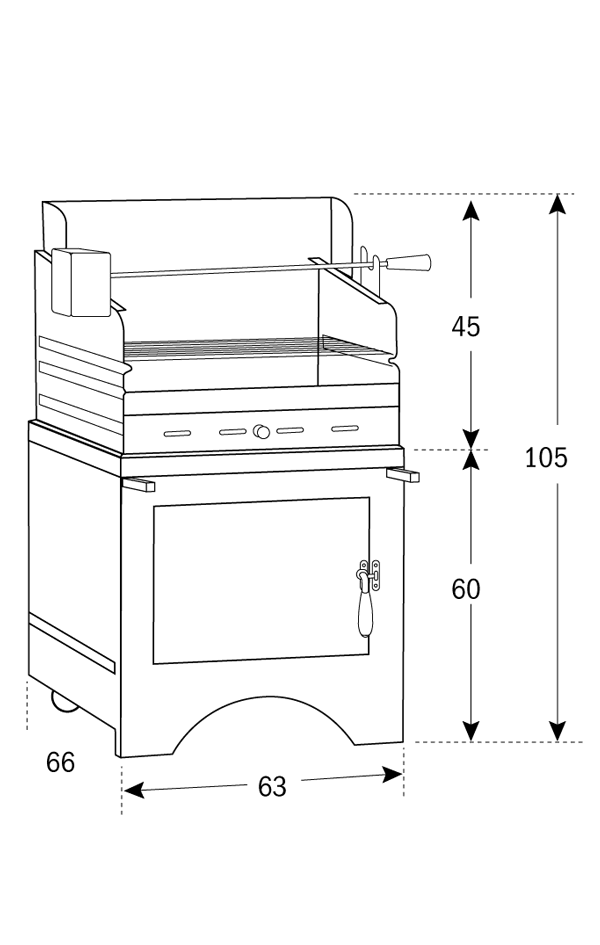 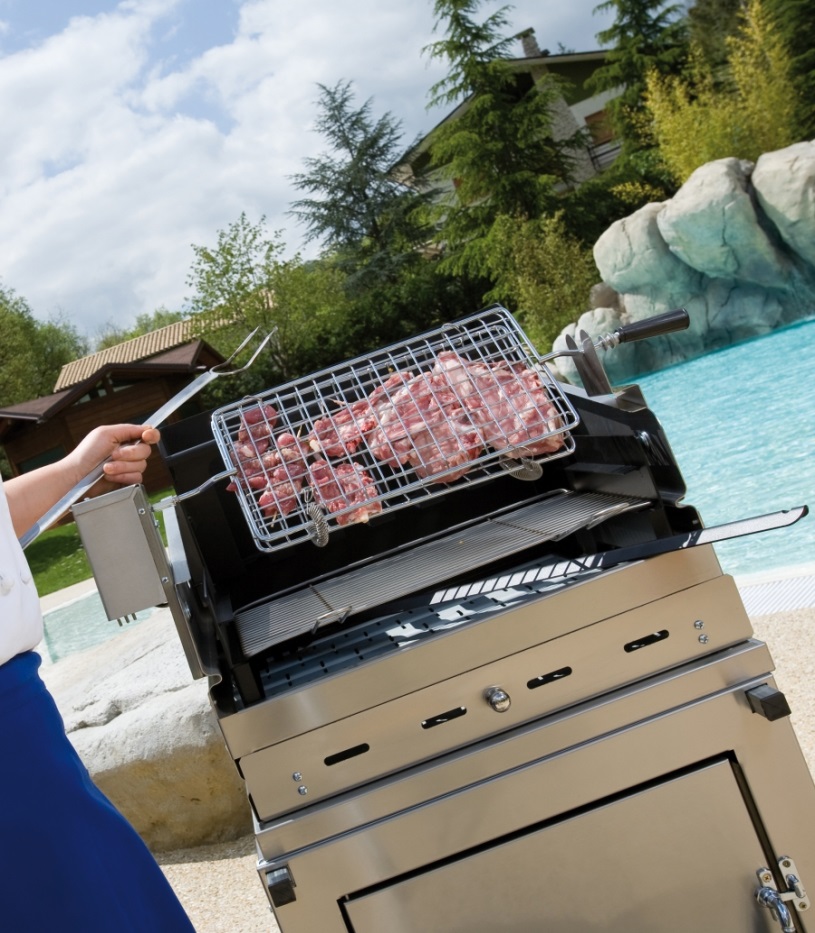 LIVELLI_DI_COTTURA2STRUTTURAAcciaio inox 304COMBUSTIBILELegna/CarbonellaCONSUMO_LEGNA2/3 kgGRIGLIA_COTTURA_CARNE_ACCIAIO_INOX_30452x35 cmDIMENSIONI63x66x105 cmPESO75 Kg